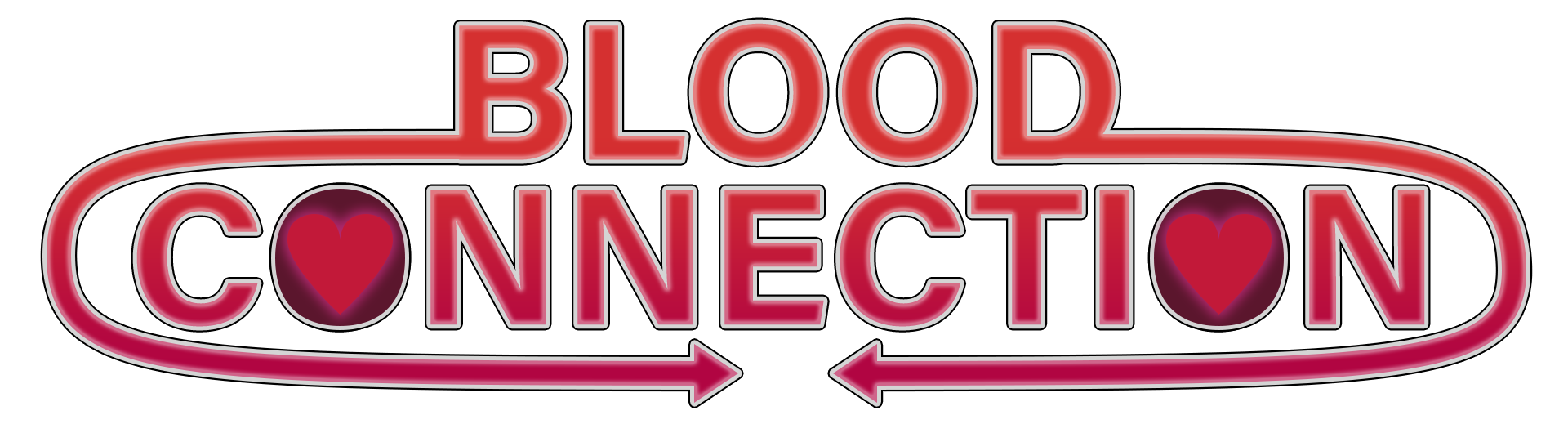 La conexión de sangre Responde las siguientes preguntas que se corresponden con La conexión de sangre.Conexión de sangre paciente-donante	En la siguiente tabla, complete el fenotipo de cada paciente, su posible genotipo y las posibles donaciones de sangre que puede recibir en función de su grupo sanguíneo.Coincidencia con los padres con el cuadro de PunnettZarria es homocigótica para el tipo B. Utilizando el siguiente cuadro de Punnett, muestra al menos tres combinaciones de genotipos que podrían tener sus padres.           Genotipos de los padres:	       Genotipos de los padres:              	             Genotipos de los padres:     __________X___________     		  __________X___________       	       __________X___________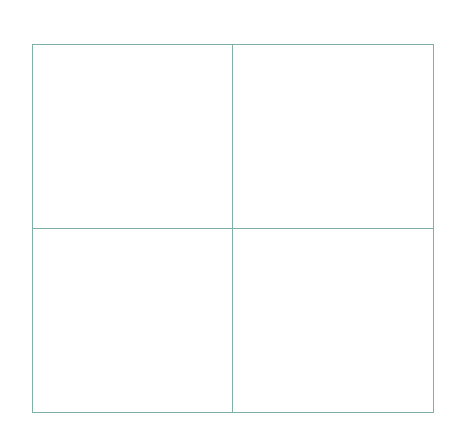 Zarria es heterocigota para el tipo A. Utilizando el siguiente cuadro de Punnett, muestra al menos tres combinaciones de genotipos que podrían tener sus padres.           Genotipos de los padres:	       Genotipos de los padres:              	             Genotipos de los padres:     __________X___________     		  __________X___________       	       __________X___________Zarria tiene sangre del tipo AB. Utilizando el siguiente cuadro de Punnett, muestra al menos tres combinaciones de genotipos que podrían tener sus padres.           Genotipos de los padres:	       Genotipos de los padres:              	             Genotipos de los padres:     __________X___________     		  __________X___________       	       __________X___________PacienteFenotipoGenotipoPosibles coincidencias de sangreOlive MangoDomino PicklemanHamile Beets